Acceso (acceso.ku.edu)Unidad 7, PerspectivasRuralVídeo 1Así se rompe el silencio de la España abandonada (sonido de tambores al unísono). La “Rompida de la hora”, a golpe de tambor, llegada de Teruel existe: (hombre) “que nos moriremos pero que no nos maten”. El resto de las veinticuatro provincias presentes: (mujer) “estamos para reivindicar lo que creemos que nos corresponde como ciudadanos”. (Hombre) “Igualdad igual que el de la ciudad, no tenemos médico, no tenemos cobertura, no tenemos tienda”. Catorce de ellas en fase crítica de despoblación: (hombre) “el quedarse sin población significa quedarnos sin servicios públicos”. Y representados por decenas de miles de personas de hasta noventa colectivos, incluidos empresarios en Madrid para alzar su voz: (hombre) “sacarle de la idea de que todo es agricultura y ganadería y que hay que diversificar la actividad económica dentro de ese medio rural”. Es la también llamada Revuelta de la España vaciada, que no vacía, denuncian, la que denuncia décadas de abandono y promesas incumplidas en una maleta. (Hombre) “Inversiones en carreteras, inversiones en ferrocarril, mientras tanto se nos colonizaba y se ha extraído energía de prácticamente muchas de las provincias que estamos aquí representados. Esto no es victimismo es la realidad”. Porque señalan que ser pocos nos resta derechos: (hombre) “venimos a pedir infraestructura y vida para esas comarcas que también es España vaciada. Por eso exigen más inversiones para equilibrarse con el este y el norte peninsular: (hombre) “lo que es una enmienda a l totalidad de cuarenta años de política de estado”. (Hombre) “España ahora mismo es una campana, hay superpoblación en el exterior y en el centro, y todo el resto de los territorios estamos abandonados”. La voz de la gente que también se ha hecho escuchar ante los políticos con representantes del gobierno y de la oposición en la cola de esta marcha multitudinaria. (Hombre en altavoz): “¡Teruel existe, Soria ya!”Vídeo 2(Narrador) Aquí en Camañas, provincial de Teruel, a unas 180 millas de Madrid, viven 130 habitantes. Este es uno de los muchos pueblos de España que se están quedando solos. En las cercanías, viven los ecuatorianos Mariana Torres y su marido Fausto Quesada, que llegaron en 2003, junto a sus tres hijos. (Periodista) ¿Y aquí les han ayudado también con los papeles?(Mariana) Sí, aquí nos ayudaron enseguida. Tuvimos la suerte, aquí el alcalde creo que en el año que venimos, nos dieron los papeles, enseguida. 
(Narrador) Con la documentación en regla, Mariana encontró un empleo en una granja. (Mariana) Yo les digo aquí a la gente, les hago reír, les digo “si me echan de la granja me iré, sino no”. (Narrador) Mientras Mariana comienza su jornada ayudando en la cría de cerdos, Vicente Gonzalvo, el que fuera el alcalde, combina la política con el cuidado de sus ovejas. (Vicente) Aquí en los pueblos todos tenemos que pasar un poco para colaborar. Entonces, hace ya veinte años que fui alcalde, ya casi treinta hace.(Narrador) Durante esos años se fijó la meta de evitar que el pueblo se quedara solo. (Vicente) En aquel momento por ejemplo el pueblo estaba a lo mejor con tres niños en la escuela, no había bar, no había tienda.(Narrador) Una de sus prioridades era mantener abierta la escuela. (Vicente) La escuela es el termómetro del pueblo, se mide perfectamente. El mantener la escuela es el mantener el pueblo vivo.(Narrador) Hoy, el pueblo de Camañas cuenta con cuarenta niños, para conseguirlo, Vicente utilizó dos caminos. En primer lugar, buscó ofrecer empleos.(Vicente) Empezó Portesa a hablar de que quería hacer una granja, que metían catorce puestos de trabajo. Catorce puestos en Camañas, fuera de la ganadería y agricultura tradicional es como la General Motors en Zaragoza.(Narrador) Su segunda iniciativa fue atraer familias latinas. (Vicente) Si no hubiera sido por los inmigrantes, posiblemente no estaríamos grabando hoy aquí, porque yo no estaría hoy aquí tampoco.(Narrador) Los primeros en acudir al llamado fueron familias argentinas y después de otras nacionalidades. (Vicente) Nosotros podemos ayudar al inmigrante a enseñarles nuestro territorio o ayudarle a buscar un trabajo, pero él nos da algo que es difícil detener si no están ellos. Calidad de vida, alegría por las calles, tener la autoestima alta.(Narrador) Fausto trabajo como alguacil en Argente, pueblo vecino a Camañas, donde es responsable por mantener los jardines y las zonas comunes. (Fausto) Yo pensé en un pueblo que a lo mejor tenía posibilidades de trabajo más estable, y sí lo he tenido. Desde que he venido no he parado de trabajar en el ayuntamiento.(Narrador) La experiencia de emigrar que vivieron Fausto y Mariana hace trece años, la está repitiendo Darjavina Fernández, quien ha trabajado en la granja por cinco semanas, y ya se siente como en casa.(Darjavina) Cuando estoy sola en la sala, les hablo “buenos días” “vengo a curarlos” “¿cómo están gorditos?”. Lo disfruto.(Narrador) Darjavina es venezolana, que decidió dejar su país tras la violencia y el desabastecimiento. (Periodista) ¿Qué cosa os sucedió para que un día dijeras, “cariño, ya no puedo más”?(Darjavina) Desde el día que empezamos a buscar pañales, leche y medicina.(Narrador) Alejandro Balboa y su esposa quieren formar una familia y le entusiasman las posibilidades que les ofrece Camañas. Él trabaja en proyectos de desarrollo informático. (Alejandro) Al llegar acá a España y cuando fuimos a hacer nuestras primeras compras, nos quedamos sorprendidos; aquí tienes, como debería ser y como fue en su momento en Venezuela, aquí podías llegar a cualquier supermercado y escoger la marca de lo que tú quisieras. Entonces, por supuesto, fue un golpe.(Narrador) Sin embargo, el hecho de que los supermercados estuvieras abastecidos, no quería decir que todo el mundo pudiera comprar. España tiene un alto índice de desempleo, y los trabajos que conseguían no eran como esperaban.(Alejandro) Yo trabajé como pinche de cocina, ella estuvo cuidando una persona mayor, y dándole los cuidados necesarios. (Darjavina) Un día veíamos televisión, y estaban pasando un programa que hablaba sobre los jóvenes que regresaban a los pueblos, y nos llamó la atención. Eso fue un domingo a las once de la noche. El lunes a las nueve de la mañana, yo tenía el teléfono repleto de email y de llamadas de personas, alcaldes, gente del pueblo, ofreciendo su pueblo. En un principio me sentí un poco nerviosa porque decíamos “esto es una estafa”, porque es increíble que esto se mueva tan rápido de un día a otro. (Narrador) Tras unas semanas de dudas, tomaron la carretera para conocer de primera mano la lista de pueblos que estaban interesados en recibirlos.(Alejandro) Nos ofrecían alquileres económicos y mucha comodidad en el ámbito de comenzar un negocio. (Presentador Tomás) En España hay grandes zonas de terrenos deshabitadas, en total más de cuatro mil municipios tienen problemas de despoblación. El envejecimiento de su población ha hecho que muchos de estos pueblos hayan optado por ofrecer ayudas a quienes están dispuestos a vivir en ellos, especialmente si tienen hijos o prevén tenerlos. Así, los alcaldes de estos municipios de menos de 500 habitantes, han encontrado en los hispanos unos grandes aliados. (Narrador) Camañas era el último pueblo de la lista de Darjavina y Alejandro, no necesitaron seguir buscando. (Darjavina) Desde que entramos nos sentimos que estamos en casa. Es un pueblo pequeño pero la recibida que nos dio ese día fue muy bonito, muy especial que ambos sentimos. Cuando conocimos al alcalde y a su grupo de trabajo, nos gustó aun más. Son un grupo joven que está apostando por el pueblo.(Ancianas cantando “cumpleando feliz” a Darjavina y Alejandro, sorprendidos)(Narrador) Hoy es un día muy especial para ambos, es el cumpleaños de Darjavina. Alejandro le ha preparado una fiesta sorpresa. Aunque el festejo reúne a muchos amigos del pueblo, esta noche Darjavina tiene su mente en Venezuela.(Presentador) ¿Y qué te ha dicho tu padre cuando te ha llamado?(Darjavina) Mi padre (emocionada) muy contento, mi padre es un hombre emocional. (Narrador) La luz se pone sobre estas calles solitarias de Camañas, en medio de una doble celebración. Los 37 años de una de sus nuevas habitantes, la esperanza de que las risas de los niños regresen a la escuela, de que haya movimiento en las calles, de que mantenga la vida en los pueblos de una España que se resiste a quedarse sola y apagada.(Presentadora final) Se calcula que en España unos 500 pueblos se están quedando solos, por eso las autoridades de 125 de ellos, se han unido para lanzar una campaña que busca familias jóvenes que quieran renunciar a la vida urbana y empezar de nuevo en un pueblo pintoresco.Vídeo 3(Música de fondo)(Inmigrante) Cambiarte de tu entorno donde naces, donde vives también descubres el mundo y descubres al otro, al diferente. Por la situación de España en cuanto ha entrado en crisis y claro me quedo sin trabajo. Me han salido unas ofertas aquí, como en una panadería y al final estoy aquí y estoy encantado y ahora pues sí ya me siento uno más de aquí, de este país, estoy orgulloso de vivir aquí: “Buenas”. Ellas son mis hijas, Jasmine la mayor, y la peque que también es mayor, Fida. (María) A ver si me podía traer una familia para poder hacer las escuelas. Estoy satisfecha porque se ha integrado, para el pueblo ha sido una gran mejora. (Inmigrante) Todos del pueblo son muy cariñosos, muy acogedores, muy buenos y se quedará clavada en el corazón y en la cabeza. (Pueblo) ¡Pues claro! (Hombre del pueblo) ¿Qué tal las niñas? (Inmigrante) Bien, bien, de repente ya se sienten de aquí.(María) Siempre existe el típico comentario de la gente que a veces se piensa que culturalmente esas personas no construyen. No hay que ser yo pienso racista porque son personas igual que nosotros con los mismos derechos y las mismas obligaciones.(Inmigrante) Me siento orgulloso también de estar aquí, el pueblo está bonito porque también vivo yo aquí.(Judith) Lo que tratamos es de llevar personas familias al medio rural a través de ofertas de trabajo. Cuando ya encajamos el perfil y hacemos una visita previa donde ambas partes se conocen y si ambas partes están de acuerdo pues ya se procede al traslado. (Vicente) Es muy importante que la gente que vive en el medio rural, los nativos que se pueden llamar los que han nacido allí, tengan muy en cuenta lo principal que es para ellos que vengan nuevos pobladores, interesa sobre todo de un pueblo muerto hacer un polo vivo.This work is licensed under a 
Creative Commons Attribution-NonCommercial 4.0 International License.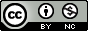 